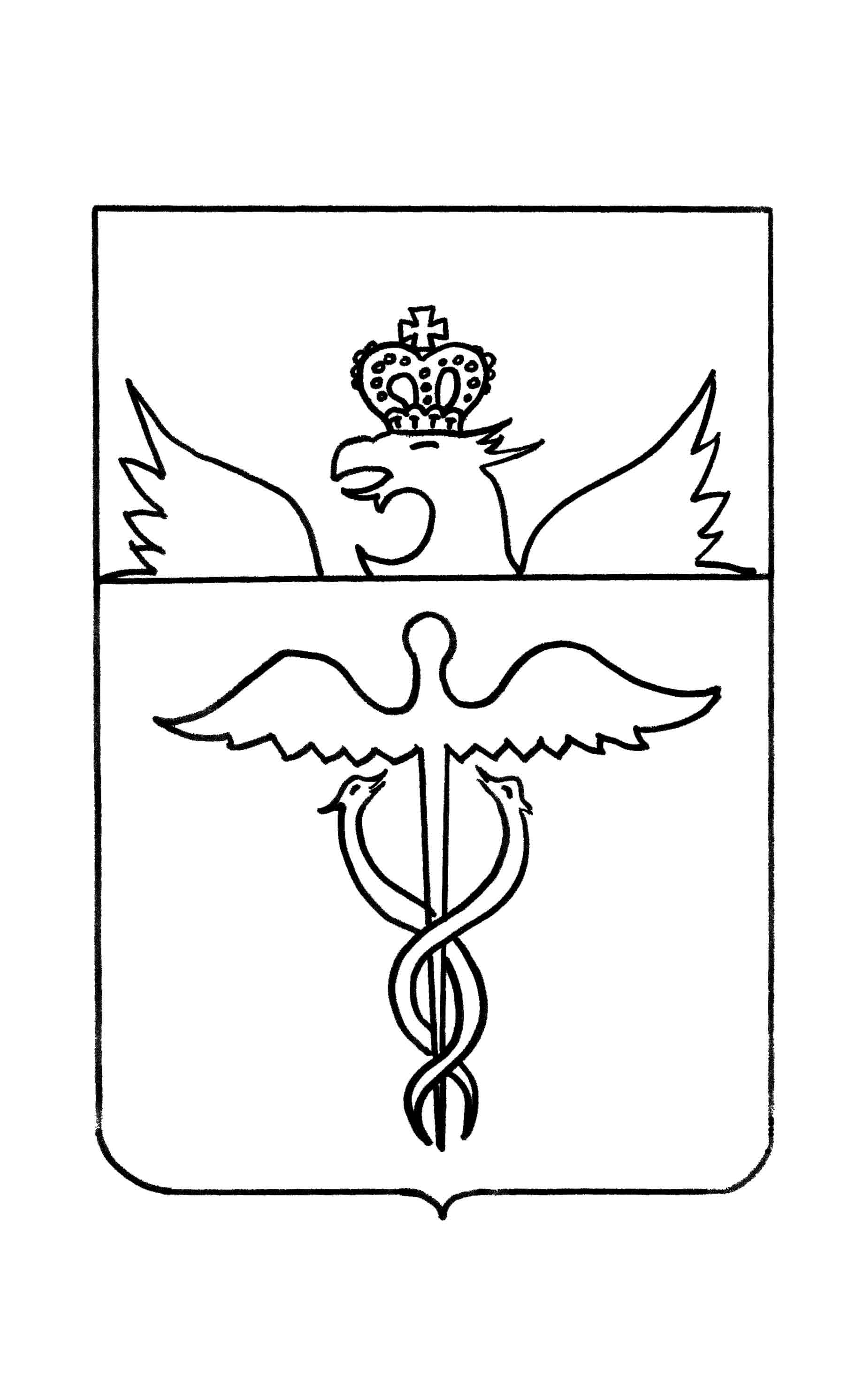 АДМИНИСТРАЦИЯ  КУЧЕРЯЕВСКОГО СЕЛЬСКОГО  ПОСЕЛЕНИЯБУТУРЛИНОВСКОГО МУНИЦИПАЛЬНОГО РАЙОНАВОРОНЕЖСКОЙ ОБЛАСТИПОСТАНОВЛЕНИЕ           от 15 февраля  2019 года    № 06с. КучеряевкаО внесении изменений в постановление администрации Кучеряевского сельского поселения Бутурлиновского муниципального района Воронежской области от 31.07.2018 года № 26  «Об утверждении муниципальной  программы Кучеряевского сельского поселения Бутурлиновского муниципального района Воронежской области «Сохранение и развитие культуры Кучеряевского сельского поселения »»В соответствии с Федеральным законом от 06.10.2003 г. № 131-ФЗ «Об общих принципах организации местного самоуправления в Российской Федерации», Уставом Кучеряевского сельского поселения, постановлением администрации Кучеряевского сельского поселения  от 11.10.2013 г. №  52 «Об утверждении порядка разработки, реализации   и оценки эффективности  муниципальных программ Кучеряевского сельского поселения Бутурлиновского муниципального района Воронежской области», администрация Кучеряевского сельского поселенияПОСТАНОВЛЯЕТ:Внести в постановление администрации Кучеряевского сельского поселения от 31.07.2018 г. № 26 «Об утверждении муниципальной программы Кучеряевского сельского поселения Бутурлиновского муниципального района Воронежской области «Сохранение и развитие культуры Кучеряевского сельского поселения»» изменения, изложив муниципальную программу «Сохранение и развитие культуры Кучеряевского сельского поселения» в редакции согласно приложению к настоящему постановлению.         2.     Настоящее постановление   опубликовать в официальном периодическом печатном издании «Вестник муниципальных нормативно-правовых актов и иной официальной информации Кучеряевского сельского поселения Бутурлиновского муниципального района Воронежской области» и разместить  на официальном  сайте администрации Кучеряевского сельского поселения Бутурлиновского муниципального района Воронежской области.               3. Настоящее постановление вступает в силу с момента опубликования.      4. Контроль за исполнением настоящего постановления оставляю за собой.Глава Кучеряевскогосельского поселения                                                                       Л.М. ГуренкоПриложение  к постановлению администрации                                                                         Кучеряевского сельского поселения                                                              Бутурлиновского муниципального района                                                                                                Воронежской области                                                                                                                       от  15.02.2019 г  № 06 МУНИЦИПАЛЬНАЯ  ПРОГРАММАКучеряевского сельского поселения Бутурлиновского муниципального района Воронежской области «Сохранение и развитие культуры Кучеряевского сельского поселения»1. ПАСПОРТ Муниципальной программы Кучеряевского сельского поселения Бутурлиновского муниципального района Воронежской области «Сохранение и развитие культуры Кучеряевского сельского поселения»ОБЩАЯ ХАРАКТЕРИСТИКА СФЕРЫ РЕАЛИЗАЦИИ МУНИЦИПАЛЬНОЙ ПРОГРАММЫ.Статья 44 Конституции Российской Федерации определила, что каждый человек, находящийся на территории России, имеет право на участие в культурной жизни и пользование учреждениями культуры, а также на доступ к культурным ценностям. Право граждан на качественное удовлетворение культурно-информационных потребностей должно подкрепляться соответствующим финансовым обеспечением, поэтому разработка и реализация государственной политики финансирования культуры имеет большое значение, как на федеральном уровне, так и в муниципальных образованиях.Деятельность культурно - досуговых учреждений является одной из важнейших составляющих современной культурной жизни не только в городе, но и на селе. Муниципальное казенное учреждение культуры «Кучеряевский социально – культурный центр» выполняет образовательные, воспитательные, информационные, досуговые функции,  способствуют формированию нравственно-эстетических основ, духовных потребностей и ценностных ориентаций населения.Из-за отсутствия материальных и моральных стимулов меценатство культуры развивается крайне медленно и не оказывает влияния на ее состояние. В то же время возможность увеличения собственных доходов учреждением культуры ограничена их социальными целями, недостаточным уровнем благосостояния населения.Программа содержит комплекс мероприятий, направленных на организацию досуга населения Кучеряевского сельского поселения, повышение качества проводимых мероприятий, обеспечение условий для творчества и инновационной деятельности; мероприятий, направленных на сохранение и популяризацию историко-культурного наследия; мероприятий, направленных на укрепление социального статуса культработника, повышение уровня профессионального мастерства.Реализация программных мероприятий позволит сохранить творческий потенциал трудового коллектива МКУК «Кучеряевский СКЦ» За счет средств программы может быть организовано участие коллективов художественной самодеятельности и солистов в конкурсах, фестивалях районного и областного уровней, приобретены костюмы для коллектива.Материально-техническая база учреждения культуры села отстает от требований современности и нуждается в укреплении и совершенствовании.Накопившиеся за время экономического спада проблемы в сфере культуры значительно превышают возможности сельского поселения по их решению. Отрасль, традиционно ориентированная на финансовую поддержку, оказалась наименее подготовленной к рыночным отношениям.Тесная взаимосвязь процессов, происходящих в сфере культуры с процессами, происходящими в обществе, делает необходимым условием дальнейшее развитие отрасли с использованием программно-целевого метода.2. Приоритеты государственной политики в сфере реализации муниципальной программы, цели, задачи и показатели (индикаторы) достижения целей и решения задач, описание основных ожидаемых конечных результатов муниципальной программы, сроков и этапов реализации муниципальной программы.В период социально-экономических преобразований основной целью государственной политики в сфере культуры является сохранение богатейшего культурного потенциала. Положительным результатом данной политики является то, что в целом удалось сохранить накопленный ранее культурный потенциал, но необходимо и дальше развивать культуру в Кучеряевском сельском поселении.Главной целью настоящей муниципальной программы является достижение качественно нового состояния культуры в Кучеряевском сельском поселении, обеспечивающее реальные возможности для духовного развития населения, развития приоритетов культурной преемственности, сохранения и развития культуры и искусства во всех направлениях. Достижение главной цели будет определено решением следующих задач муниципальной программы:- улучшение условий для формирования и удовлетворения культурных запросов и духовных потребностей населения;- улучшение условий для сохранения и развития культурно - досуговой деятельности как фактора социально-экономического развития Кучеряевского сельского поселения, а также средства эстетического, нравственного, патриотического воспитания широких слоев населения;- повышение уровня организации досуга жителей поселения;	- повышение социального статуса МКУК «Кучеряевский СКЦ»; -   поддержка молодых дарований в сфере культуры и искусства; - внедрение новых передовых методов работы в различных направлениях культуры и искусства;- повышение образовательного и профессионального уровня и создание благоприятных условий труда для работников учреждений культуры и искусства;- развитие материальной базы учреждений культуры и дополнительного образования, техническое переоснащение отрасли.- повышение качества мероприятий, направленных на сохранение, популяризацию и эффективное использование культурного наследия, народной традиционной культуры:- увеличение числа культурно-досуговых мероприятий;- поддержка коллективов художественной самодеятельности;- комплектование и информатизация библиотек.Планируемые значения целевых показателей и индикаторов  реализации муниципальной  программы:Реализация мероприятий, предусмотренных  муниципальной программой, предполагает достичь: - активного участия населения  Кучеряевского сельского поселения в культурной жизни  поселения, повышение интеллектуального и культурного уровня населения  села Кучеряевка;- повышения материально-технической оснащенности учреждения.- увеличение количества пользователей библиотеки Кучеряевского сельского поселения;- расширение возможностей для приобщения граждан к культурным ценностям и культурным благам;- оптимизация расходования бюджетных средств, сосредоточение ресурсов на решении приоритетных задач в области культуры, модернизация ее материальной базы;- обеспечение доступности всех социальных слоев населения поселения к ценностям отечественной и мировой культуры, а также информации в сфере культуры;- расширение спектра и улучшение качества предоставляемых услуг в сфере культуры.Система программных мероприятий.Система программных мероприятий включает в себя 2 основных направления:Культурно-досуговая деятельность и развитие народного творчества;Развитие библиотечного дела.Перечень программных мероприятий:Финансовое обеспечение реализации муниципальной программы.Финансовые ресурсы, необходимые для реализации программы в 2018-2024 годах, соответствуют объемам бюджетных ассигнований, предусмотренным бюджетом Кучеряевского сельского поселения Бутурлиновского муниципального района Воронежской области на соответствующий период.                              Объемы и источники финансирования муниципальной  программы Основным источником финансирования являются средства местного бюджета.Организация управления муниципальной программой.Управление реализацией  муниципальной  программы «Сохранение и развитие культуры Кучеряевского сельского поселения» осуществляет МКУК «Кучеряевский СКЦ», который является  субъектом бюджетного планирования и главным распорядителем бюджетных средств, выделяемых на реализацию программы.Руководителем программы является руководитель МКУК «Кучеряевский СКЦ».Руководитель программы несет персональную ответственность за ход ее реализации, конечные результаты, целевое и эффективное использование выделенных на реализацию муниципальной программы финансовых средств.МКУК «Кучеряевский СКЦ»:     - определяет наиболее эффективные формы по реализации программы;           - представляет в установленном порядке бюджетные заявки на финансирование мероприятий на очередной финансовый год;           - обеспечивает контроль за реализацией программы, в том числе за целевым и эффективным использованием средств бюджета Кучеряевского сельского поселения, контроль за сроками выполнения программы;           - осуществляет сбор и систематизацию статистической  и аналитической информации о ходе выполнения программных мероприятий;            - проводит ежеквартальный и ежегодный мониторинг результатов реализации программных мероприятий, подготавливает  ежегодные и ежеквартальные отчеты о реализации программы, эффективности использования бюджетных средств.Финансирование расходов на реализацию муниципальной программы осуществляется в порядке, установленном для исполнения бюджета Кучеряевского сельского поселения.Оценка эффективности реализации муниципальной программы.Оценка эффективности реализации муниципальной  программы будет осуществляться путем ежегодного сопоставления:фактических (в сопоставимых условиях) и планируемых значений целевых индикаторов муниципальной программы (целевой параметр – 100%);фактических (в сопоставимых условиях) и планируемых объемов расходов  бюджета поселения  на реализацию муниципальной программы и ее основных мероприятий (целевой параметр менее 100%);числа выполненных и планируемых мероприятий, предусмотренных  планом реализации муниципальной программы (целевой параметр – 100%).При выполнении всех программных мероприятий Кучеряевского сельского поселения будут улучшены условия исполнения конституционных прав граждан, сохранен и приумножен творческий потенциал поселения, что позволит укрепить имидж поселения как поселение высокой  культуры. Ответственный  исполнитель муниципальной программыАдминистрация Кучеряевского сельского поселения Бутурлиновского муниципального района Воронежской областиИсполнители муниципальной программыМуниципальное казенное учреждение культуры «Кучеряевский социально-культурный центр»Основные разработчики муниципальной программы Муниципальное казенное учреждение культуры «Кучеряевский социально-культурный центр»Основные мероприятия, входящие в состав муниципальной программы1. Финансовое обеспечение деятельности МКУК «Кучеряевский СКЦ».2. Организация и проведение мероприятий, направленных на организацию досуга населения Кучеряевского сельского поселения, повышение качества проводимых мероприятий, обеспечение условий для творчества и инновационной деятельности.Цель муниципальной программыДостижение качественно нового состояния культуры в Кучеряевском сельском поселении, обеспечение устойчивого функционирования и развития культурно-досуговой деятельности МКУК «Кучеряевский СКЦ»Задачи муниципальной программы1. Улучшение условий для формирования и удовлетворения культурных запросов и духовных потребностей населения.2. Улучшение условий для сохранения и развития культурно-досуговой деятельности как фактора социально-экономического развития Кучеряевского сельского поселения, а также средства эстетического, нравственного, патриотического воспитания широких слоев населения.3. Повышение уровня организации досуга жителей села.4. Повышение социального статуса МКУК «Кучеряевский СКЦ»5. Укрепление материально-технической базы.6. Сохранение и развитие кадрового потенциала села.Целевые индикаторы и показатели муниципальной программы1.Количество проведенных культурно-досуговых мероприятий;2.Количество пользователей библиотечной муниципальной услуги;3.Количество участников клубных формирований.Этапы и сроки реализации муниципальнойпрограммыНа постоянной основе 01.01.2018 — 31.12.2024 года Объемы и источники финансирования  муниципальной программыОжидаемые конечные  результаты реализации  муниципальной программы Создание благоприятных условий для творческой деятельности культуры Кучеряевского сельского поселения, освоение новых форм и направлений культурного обмена;Сохранение и эффективное использование культурного наследия Кучеряевского сельского поселения;Увеличение предложений населению культурных благ, расширение доступа граждан к культурным ценностям;Решение организации досуга молодежи, формирование правильной ценностной ориентации подрастающего поколения;Активизация экономических процессов развития культуры, увеличение негосударственных ресурсов, привлекаемых в отрасль.Реализация программных мероприятий позволит:-повысить уровень материально-технической обеспеченности учреждения культуры Кучеряевского сельского поселения.- повысить активное участие населения Кучеряевского сельского поселения в культурной жизни села, что способствует повышению интеллектуального и культурного уровня населения села Кучеряевка;- увеличить количество пользователей библиотеки Кучеряевского сельского поселения.Наименование целевого индикатораЕд. измерЗначение индикатораЗначение индикатораЗначение индикатораЗначение индикатораЗначение индикатораЗначение индикатораЗначение индикатораНаименование целевого индикатораЕд. измер.....2023г..1.Культурно-досуговая деятельность и развитие народного творчества1.1.Количество культурно-досуговых мероприятийшт.434343434343431.2.Количество посещающих культурно-досуговые мероприятиячел.4204204204204304304301.3.Количество культурно-досуговых формированийшт.99999991.4.Количество участников в культурно-досуговых формированияхчел. 474747474747472.Развитие библиотечного дела2.1.Читатели чел.5305305305305305305302.2.Посещение библиотек58005800580058005800580058002.3.Книговыдача экз.166501665016650166501665016650166502.4.Массовые мероприятияшт.464646464646462.5.Новые поступления, пополнение книжного фондаэкз.62303030303030№Наименование мероприятияОбъемы финансирования (тыс. рублей)Объемы финансирования (тыс. рублей)Объемы финансирования (тыс. рублей)Объемы финансирования (тыс. рублей)Объемы финансирования (тыс. рублей)Объемы финансирования (тыс. рублей)Объемы финансирования (тыс. рублей)Содержание мероприятия№Наименование мероприятия.......123456789101Культурно-досуговая деятельность и развитие народного творчества33,41311666Обеспечение формирования единого культурного пространства, творческих возможностей и участия населения в культурной жизни поселения.Организация досуга населения: народные календарные праздники, мероприятия с различными категориями населения.Участие в районных, зональных, областных, фестивалях-конкурсах самодеятельного творчества.1Культурно-досуговая деятельность и развитие народного творчества630,5645606,6606,1544544544Содержание учреждений культуры1ИТОГО по разделу663,9658607,6607,15505505502Развитие библиотечного делаСохранение единого информационного пространства, содействие нравственному развитию подрастающего поколения, повышение образовательного уровня и творческих способностей населения.2Развитие библиотечного делаКомплектование библиотечного фонда.2Развитие библиотечного делаПодписка периодических изданий.2Развитие библиотечного дела271,6312312312272272272Содержание библиотек2ИТОГО по разделу271,6312312312272272272ВСЕГО по программе935,5970919,6919,1822822822Источники финансированияОбъемы финансирования (тыс.рублей)Объемы финансирования (тыс.рублей)Объемы финансирования (тыс.рублей)Объемы финансирования (тыс.рублей)Объемы финансирования (тыс.рублей)Объемы финансирования (тыс.рублей)Объемы финансирования (тыс.рублей)Объемы финансирования (тыс.рублей)Источники финансированиявсего.......123456789Федеральный бюджет (на условиях софинансирования)Областной бюджет (на условиях софинансирования)Местный бюджет6210,2935,5970,0919,6919,1822822822Внебюджетные источники финансированияВсего по программе6210,2935,5970,0919,6919,1822822822